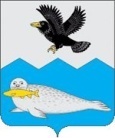 РОССИЙСКАЯ     ФЕДЕРАЦИЯ  КАМЧАТСКИЙ КРАЙАДМИНИСТРАЦИЯ ОЛЮТОРСКОГО МУНИЦИПАЛЬНОГО РАЙОНАПОСТАНОВЛЕНИЕ№ 128                                                                                 « 08 »  сентября 2016 г.«О Комиссии по соблюдению требований к служебному поведению муниципальных служащих и урегулированию конфликта интересов в администрации Олюторского муниципального района»           В соответствии с Указом Президента Российской Федерации от 01.07.2010  № 821 «Об утверждении Положения о комиссиях по соблюдению требований к служебному поведению федеральных государственных служащих и урегулированию конфликта интересов», Федеральным законом от 25.12.2008 № 273-ФЗ «О противодействии коррупции»ПОСТАНОВЛЯЮ:1. Образовать в администрации Олюторского муниципального района Комиссию по соблюдению требований к служебному поведению муниципальных служащих и урегулированию конфликта интересов,                       в составе согласно приложению 1 к настоящему постановлению.2. Утвердить Положение о Комиссии по соблюдению требований                   к служебному поведению муниципальных служащих и урегулированию конфликта интересов в администрации Олюторского муниципального района согласно приложению 2 к настоящему постановлению.              3. Настоящее постановление вступает в силу  после его официального опубликования в газете «Олюторский Вестник»                                                                                                                                                                                                                                                                                                                                                                                                                                                                                                                                                                                                                                                                                                                                                                                                                                                                                                                                                                                                                                                                                                                                                                                                                                                                                                                                                                                                                                                                                                                                                                                                                                                                                                                                                                                                                                                                                                                                                                                                                                                                                                                                                                                                                                  Врио Главы Олюторского муниципального района                                         С.М. Губарева                                                     Начальник орготдела ___________________ Е.В. АсламовСоветник  (юрист) ______________________________ О.Ю. УпрянцеваСостав Комиссии по соблюдению требований к служебному поведению муниципальных служащих и урегулированию конфликтов интересов                  в администрации Олюторского муниципального районаУчастники заседаниякомиссии с правомсовещательного голоса:  <1> Участник определяется председателем комиссии.<2> Участник приглашается на заседание комиссии по решению председателя комиссии, принимаемому в каждом конкретном случае отдельно не менее чем за три дня до дня заседания комиссии на основании ходатайства гражданского служащего, в отношении которого комиссией рассматривается этот вопрос, или любого члена комиссии.Приложение №2 к постановлению  администрации Олюторского муниципального районаот  «08» сентября 2016г.№ 128Положениео Комиссии по соблюдению требований к служебному поведению муниципальных служащих и урегулированию конфликта интересов                 в администрации Олюторского муниципального района1. Настоящим Положением о Комиссии по соблюдению требований                   к служебному поведению муниципальных служащих и урегулированию конфликта интересов в администрации Олюторского муниципального района (далее - Комиссия) определяется порядок формирования и деятельности Комиссии в соответствии с Федеральным законом от 25.12.2008 № 273-ФЗ «О противодействии коррупции», Указом Президента Российской Федерации от 01.07.2010 № 821 «Об утверждении Положения о комиссиях                            по соблюдению требований к служебному поведению федеральных государственных служащих и урегулированию конфликта интересов».2. Комиссия в своей деятельности руководствуется Конституцией Российской Федерации, федеральными конституционными законами, федеральными законами, актами Президента Российской Федерации                          и Правительства Российской Федерации, законами и нормативными правовыми актами Камчатского края и муниципальными правовыми актами Олюторского муниципального района, настоящим Положением.3. Основной задачей Комиссии является содействие администрации Олюторского муниципального района:3.1 в обеспечении соблюдения муниципальными служащими администрации Олюторского муниципального района (далее - муниципальными служащими), ограничений и запретов, требований                        о предотвращении или урегулировании конфликта интересов, а также                   в обеспечении исполнения ими обязанностей, установленных Федеральным законом от 25.12.2008 №273-ФЗ «О противодействии коррупции», другими федеральными законами;3.2 в осуществлении мер в администрации Олюторского муниципального района по предупреждению коррупции.4. Комиссия рассматривает вопросы, связанные с соблюдением требований к служебному поведению и (или) требований об урегулировании конфликта интересов в отношении муниципальных служащих, замещающих должности муниципальной службы в администрации Олюторского муниципального района.5. Комиссия образуется постановлением администрации Олюторского муниципального района. В состав Комиссии входят председатель Комиссии, его заместитель, секретарь и члены Комиссии. Все члены Комиссии при принятии решений обладают равными правами. В отсутствие председателя Комиссии его обязанности исполняет заместитель председателя Комиссии.6. Состав Комиссии формируется таким образом, чтобы исключить возможность возникновения конфликта интересов, который мог бы повлиять на принимаемые Комиссией решения. 7. Заседание Комиссии считается правомочным, если на нем присутствует не менее двух третей от общего числа членов Комиссии. Проведение заседаний с участием только членов комиссии, замещающих должности муниципальной службы в органах местного самоуправления, недопустимо.8. При возникновении прямой или косвенной личной заинтересованности члена Комиссии, которая может привести к конфликту интересов                           при рассмотрении вопроса, включенного в повестку дня заседания Комиссии, он обязан до начала заседания заявить об этом. В таком случае соответствующий член Комиссии не принимает участия в рассмотрении указанного вопроса.8.1. В заседаниях комиссии с правом совещательного голоса участвуют:а) непосредственный руководитель муниципального служащего,                         в отношении которого комиссией рассматривается вопрос о соблюдении требований к служебному поведению и (или) требований об урегулировании конфликта интересов, и определяемые председателем комиссии два муниципальных служащих, замещающих в органе местного самоуправления должности муниципальной службы, аналогичные должности, замещаемой муниципальным служащим, в отношении которого комиссией рассматривается этот вопрос;б) другие муниципальные служащие, замещающие должности муниципальной службы в органе местного самоуправления; специалисты, которые могут дать пояснения по вопросам муниципальной службы                           и вопросам, рассматриваемым комиссией; должностные лица других государственных органов, органов местного самоуправления; представители заинтересованных организаций; представитель муниципального служащего, в отношении которого комиссией рассматривается вопрос о соблюдении требований к служебному поведению и (или) требований об урегулировании конфликта интересов, - по решению председателя комиссии, принимаемому в каждом конкретном случае отдельно не менее чем за три дня до дня заседания комиссии на основании ходатайства муниципального служащего,           в отношении которого комиссией рассматривается этот вопрос, или любого члена комиссии.9. Основаниями для проведения заседания Комиссии являются:9.1 представленные Главой Олюторского муниципального района материалы проверки, свидетельствующие:а) о представлении недостоверных или неполных сведений, муниципальными служащими в соответствии с частью 1 статьи 8 Федерального закона от 25.12.2008 № 273-ФЗ «О противодействии коррупции»;б) о несоблюдении муниципальным служащим требований к служебному поведению и (или) требований об урегулировании конфликта интересов;9.2 поступившие в Самостоятельный отдел управления делами, организационно-правовой, кадровой работы и взаимодействия с органами местного самоуправления (далее – Отдел):а) обращение гражданина, замещавшего в администрации Олюторского муниципального района должность муниципальной службы, включенную              в перечень должностей муниципальной службы администрации Олюторского муниципального района, при назначении на которые граждане обязаны представлять сведения о своих доходах, об имуществе и обязательствах имущественного характера, а также сведения о доходах, об имуществе                   и обязательствах имущественного характера своих супруги (супруга)                     и несовершеннолетних детей и при замещении которых муниципальные служащие обязаны представлять сведения о своих доходах, расходах,                  об имуществе и обязательствах имущественного характера, а также сведения о доходах, расходах, об имуществе и обязательствах имущественного характера своих супруги (супруга) и несовершеннолетних детей (далее - перечень), о даче согласия на замещение в коммерческой                                      или некоммерческой организации либо на выполнение работы на условиях гражданско-правового договора в коммерческой или некоммерческой организации, если отдельные функции управления данными организациями входили в должностные (служебные) обязанности муниципального служащего, до истечения двух лет со дня увольнения с муниципальной службы;б) заявление муниципального служащего о невозможности                               по объективным причинам представить сведения о доходах, об имуществе             и обязательствах имущественного характера своих супруги (супруга)                    и несовершеннолетних детей;в) уведомление муниципального служащего о возникновении личной заинтересованности при исполнении должностных обязанностей, которая приводит или может привести к конфликту интересов, по форме установленной постановлением администрации Олюторского муниципального района о порядке сообщения муниципальными служащими о возникновении личной заинтересованности при исполнении должностных обязанностей, которая приводит или может привести к конфликту интересов;г) заявление муниципального служащего о невозможности выполнить требования Федерального закона от 07.05.2013 №79-ФЗ «О запрете отдельным категориям лиц открывать и иметь счета (вклады), хранить наличные денежные средства и ценности в иностранных банках, расположенных за пределами территории Российской Федерации, владеть              и (или) пользоваться иностранными финансовыми инструментами» в связи           с арестом, запретом распоряжения, наложенными компетентными органами иностранного государства в соответствии с законодательством данного иностранного государства, на территории которого находятся счета (вклады), осуществляется хранение наличных денежных средств и ценностей                         в иностранном банке и (или) имеются иностранные финансовые инструменты, или в связи с иными обстоятельствами, не зависящими от его воли или воли его супруги (супруга) и несовершеннолетних детей;9.3 представление Главы Олюторского муниципального района  или любого члена Комиссии, касающееся обеспечения соблюдения муниципальным служащим требований к служебному поведению и (или) требований об урегулировании конфликта интересов либо осуществления              в администрации Олюторского муниципального района мер                                   по предупреждению коррупции;9.4 поступившие в Комиссию материалы проверки, свидетельствующие  о представлении муниципальным служащим недостоверных или неполных сведений, предусмотренных частью 1 статьи 3 Федерального закона                       от 03.12.2012 № 230-ФЗ «О контроле за соответствием расходов лиц, замещающих государственные должности, и иных лиц их доходам»;9.5 поступившее в соответствии с частью 4 статьи 12 Федерального закона от 25.12.2008 № 273-ФЗ «О противодействии коррупции»                               и статьей 64.1 Трудового кодекса Российской Федерации нанимателю (работодателю) письменное уведомление коммерческой или некоммерческой организации о заключении с гражданином, являвшимся муниципальным служащим в органе местного самоуправления, трудового или гражданско-правового договора на выполнение работ (оказание услуг), если отдельные функции управления данной организацией входили в должностные (служебные) обязанности муниципального служащего, исполняемые                     во время замещения должности в органе местного самоуправления,                       при условии, что указанному гражданину комиссией ранее было отказано             во вступлении в трудовые и гражданско-правовые отношения с данной организацией или что вопрос о даче согласия такому гражданину                             на замещение им должности в коммерческой или некоммерческой организации либо на выполнение им работы на условиях гражданско-правового договора в коммерческой или некоммерческой организации Комиссией не рассматривался.10. Комиссия не рассматривает сообщения о преступлениях и административных правонарушениях, а также анонимные обращения, не проводит проверки по фактам нарушения служебной дисциплины.11. Обращение, указанное в абзаце «а» подпункта 9.2. пункта 9 настоящего Положения, подается гражданином, замещавшим должности муниципальной службы, в Отдел. В обращении указываются: фамилия, имя, отчество гражданина, дата его рождения, адрес места жительства, замещаемые должности в течение последних двух лет до дня увольнения               с муниципальной службы, наименование, местонахождение коммерческой или некоммерческой организации, характер ее деятельности, должностные (служебные) обязанности, исполняемые гражданином во время замещения им должности муниципальной службы, функции по управлению                               в отношении коммерческой или некоммерческой организации, вид договора (трудовой или гражданско-правовой), предполагаемый срок его действия, сумма оплаты за выполнение (оказание) по договору работ (услуг). В Отделе осуществляется рассмотрение обращения, по результатам которого подготавливается мотивированное заключение по существу обращения                   с учетом требований статьи 12 Федерального закона от 25.12.2008 № 273-ФЗ                              «О противодействии коррупции».12. Обращение, указанное в абзаце «а» подпункта 9.2. пункта 9 настоящего Положения, может быть подано муниципальным служащим, планирующим свое увольнение с муниципальной службы, и подлежит рассмотрению Комиссией в соответствии с настоящим Положением.13. Уведомление, указанное в абзаце «в» подпункта 9.2. пункта 9 настоящего Положения, рассматривается Отделом, который осуществляет подготовку мотивированного заключения о соблюдении гражданином, замещавшим должность государственной службы в государственном органе, требований статьи 12 Федерального закона от 25.12.2008 № 273-ФЗ                      «О противодействии коррупции».14. При подготовке мотивированного заключения по результатам рассмотрения обращения, указанного в абзаце «а» подпункта 9.2. пункта 9 настоящего Положения, или уведомлений, указанных в абзаце «в» подпункта 9.2. пункта 9 и пункте 9.5  пункта 9 настоящего Положения, должностные лица Отдела имеют право проводить собеседование с муниципальным  служащим, представившим обращение или уведомление, получать от него письменные пояснения, а Глава Олюторского района может направлять в установленном порядке запросы в государственные органы, органы местного самоуправления и заинтересованные организации. Обращение или уведомление, а также заключение и другие материалы в течение семи рабочих дней со дня поступления обращения или уведомления представляются председателю Комиссии. В случае направления запросов обращение или уведомление, а также заключение и другие материалы представляются председателю Комиссии в течение 45 дней со дня поступления обращения или уведомления. Указанный срок может быть продлен, но не более чем на 30 дней.15. Председатель Комиссии при поступлении к нему информации, содержащей основания для проведения заседания Комиссии:15.1 в 10-дневный срок назначает дату заседания Комиссии. При этом дата заседания комиссии не может быть назначена позднее 20 дней со дня поступления указанной информации, за исключением случаев, предусмотренных пунктами 16 и 17 настоящего Положения;15.2 организует ознакомление муниципального служащего, в отношении которого Комиссией рассматривается вопрос о соблюдении требований                   к служебному поведению и (или) требований об урегулировании конфликта интересов, его представителя, членов Комиссии и других лиц, участвующих в заседании Комиссии с информацией, поступившей в Отдел,                                    и с результатами ее проверки;15.3. рассматривает ходатайства о приглашении на заседание комиссии лиц, указанных в подпункте «б» пункта 8.1 настоящего Положения, принимает решение об их удовлетворении (об отказе в удовлетворении) и о рассмотрении (об отказе в рассмотрении) в ходе заседания комиссии дополнительных материалов.16. Заседание комиссии по рассмотрению заявлений, указанных в абзаце «б» подпункта 9.2. пункта 9 и в абзаце «г» подпункта 9.2. пункта 9 настоящего Положения,  как правило, проводится не позднее одного месяца со дня истечения срока, установленного для представления сведений                       о доходах, об имуществе и обязательствах имущественного характера.17. Уведомления, указанные в подпункте 9.5 пункта 9, настоящего Положения, как правило, рассматриваются на очередном (плановом) заседании Комиссии.18. Заседание комиссии проводится, как правило, в присутствии муниципального служащего, в отношении которого рассматривается вопрос о соблюдении требований к служебному поведению и (или) требований об урегулировании конфликта интересов, или гражданина, замещавшего должность муниципальной службы в администрации Олюторского муниципального района. О намерении лично присутствовать на заседании комиссии муниципальный служащий указывает в обращении, заявлении или уведомлении, представляемых в соответствии с подпунктом 9.2 пункта 9 настоящего Положения.19. Заседания Комиссии могут проводиться в отсутствие муниципального или гражданина в случае:19.1 если в обращении, заявлении или уведомлении, предусмотренных подпунктом 9.2 пункта 9 настоящего Положения, не содержится указания о намерении муниципального служащего или гражданина лично присутствовать на заседании Комиссии;19.2 если муниципальный служащий или гражданин, намеревающиеся лично присутствовать на заседании Комиссии и надлежащим образом извещенные о времени и месте его проведения, не явились на заседание Комиссии.20. На заседании Комиссии заслушиваются пояснения муниципального служащего или гражданина, замещавшего должность муниципальной службы в администрации Олюторского муниципального района (с их согласия), и иных лиц, рассматриваются материалы по существу вынесенных на данное заседание вопросов, а также дополнительные материалы.21. Члены Комиссии и лица, участвовавшие в ее заседании, не вправе разглашать сведения, ставшие им известными в ходе работы Комиссии.22. По итогам рассмотрения вопроса, указанного в абзаце «а» подпункта 9.1. пункта 9 настоящего Положения, Комиссия принимает одно                               из следующих решений:а)  установить, что сведения, представленные муниципальным служащим в соответствии с частью 1 статьи 8 Федерального закона                                                   от 25.12.2008 № 273-ФЗ  «О противодействии коррупции», являются достоверными и полными;б) установить, что сведения, представленные муниципальным служащим в соответствии с частью 1 статьи 8 Федерального закона                                             от 25.12.2008 № 273-ФЗ «О противодействии коррупции», являются недостоверными и (или) неполными. В этом случае Комиссия рекомендует Главе Олюторского муниципального района применить к муниципальному служащему конкретную меру ответственности.23. По итогам рассмотрения вопроса, указанного в абзаце «б» подпункта 9.1. пункта 9 настоящего Положения, Комиссия принимает одно из следующих решений:а) установить, что муниципальный служащий соблюдал требования к служебному поведению и (или) требования об урегулировании конфликта интересов;б) установить, что муниципальный служащий не соблюдал требования к служебному поведению и (или) требования об урегулировании конфликта интересов. В этом случае Комиссия рекомендует Главе Олюторского муниципального района указать муниципальному служащему на недопустимость нарушения требований к служебному поведению и (или) требований об урегулировании конфликта интересов либо применить к муниципальному служащему конкретную меру ответственности.24. По итогам рассмотрения вопроса, указанного в абзаце «а» подпункта 9.2. пункта 9 настоящего Положения, Комиссия принимает одно из следующих решений:а) дать гражданину согласие на замещение должности в коммерческой или некоммерческой организации либо на выполнение работы на условиях гражданско-правового договора в коммерческой или некоммерческой организации, если отдельные функции по управлению этой организацией входили в его должностные (служебные) обязанности;б) отказать гражданину в замещении должности в коммерческой или некоммерческой организации либо в выполнении работы на условиях гражданско-правового договора в коммерческой или некоммерческой организации, если отдельные функции по управлению этой организацией входили в его должностные (служебные) обязанности, и мотивировать свой отказ.25. По итогам рассмотрения вопроса, указанного в абзаце «б» подпункта 9.2. пункта 9 настоящего Положения, Комиссия принимает одно из следующих решений:а) признать, что причина непредставления муниципальным служащим сведений о доходах, об имуществе и обязательствах имущественного характера своих супруги (супруга) и несовершеннолетних детей является объективной и уважительной;б) признать, что причина непредставления муниципальным служащим сведений о доходах, об имуществе и обязательствах имущественного характера своих супруги (супруга) и несовершеннолетних детей не является уважительной. В этом случае Комиссия рекомендует муниципальному служащему принять меры по представлению указанных сведений;в) признать, что причина непредставления муниципальным служащим сведений о доходах, об имуществе и обязательствах имущественного характера своих супруги (супруга) и несовершеннолетних детей необъективна и является способом уклонения от представления указанных сведений. В этом случае Комиссия рекомендует Главе Олюторского муниципального района применить к муниципальному служащему конкретную меру ответственности.26. По итогам рассмотрения вопроса, указанного в абзаце «в» подпункта 9.2. пункта 9 настоящего Положения, Комиссия принимает одно из следующих решений:а) признать, что при исполнении муниципальным служащим должностных обязанностей конфликт интересов отсутствует;б) признать, что при исполнении муниципальным служащим должностных обязанностей личная заинтересованность приводит или может привести к конфликту интересов. В этом случае Комиссия рекомендует муниципальному служащему и (или) Главе Олюторского муниципального района принять меры по урегулированию конфликта интересов или по недопущению его возникновения;в) признать, что муниципальным служащий не соблюдал требования об урегулировании конфликта интересов. В этом случае Комиссия рекомендует Главе Олюторского муниципального района применить к муниципальному служащему конкретную меру ответственности.27. По итогам рассмотрения вопроса, указанного в абзаце «г» подпункта 9.2. пункта 9 настоящего Положения, Комиссия принимает одно из следующих решений:а) признать, что обстоятельства, препятствующие выполнению требований Федерального закона «О запрете отдельным категориям лиц открывать и иметь счета (вклады), хранить наличные денежные средства и ценности в иностранных банках, расположенных за пределами территории Российской Федерации, владеть и (или) пользоваться иностранными финансовыми инструментами», являются объективными и уважительными;б) признать, что обстоятельства, препятствующие выполнению требований Федерального закона «О запрете отдельным категориям лиц открывать и иметь счета (вклады), хранить наличные денежные средства и ценности в иностранных банках, расположенных за пределами территории Российской Федерации, владеть и (или) пользоваться иностранными финансовыми инструментами», не являются объективными и уважительными. В этом случае комиссия рекомендует руководителю государственного органа применить к государственному служащему конкретную меру ответственности.28. По итогам рассмотрения вопроса, предусмотренного подпунктом 9.3 пункта 9 настоящего Положения, Комиссия принимает соответствующее решение.29. По итогам рассмотрения вопроса, указанного в подпункте 9.4 пункта 9 настоящего Положения, Комиссия принимает одно из следующих решений:а) признать, что сведения, представленные муниципальным служащим в соответствии с частью 1 статьи 3 Федерального закона от 03.12.2012 № 230-ФЗ «О контроле за соответствием расходов лиц, замещающих государственные должности, и иных лиц их доходам», являются достоверными и полными;б) признать, что сведения, представленные муниципальным служащим в соответствии с частью 1 статьи 3 Федерального закона от 03.12.2012 № 230-ФЗ«О контроле за соответствием расходов лиц, замещающих государственные должности, и иных лиц их доходам», являются недостоверными и (или) неполными. В этом случае Комиссия рекомендует Главе Олюторского муниципального района применить к муниципальному служащему конкретную меру ответственности и (или) направить материалы, полученные в результате осуществления контроля за расходами, в органы прокуратуры и (или) иные государственные органы в соответствии с их компетенцией.30. По итогам рассмотрения вопросов, указанных в подпункте 9.5           пункта 9 настоящего Положения, Комиссия принимает одно из следующих решений:а) дать согласие на замещение им должности в коммерческой или некоммерческой организации либо на выполнение работы на условиях гражданско-правового договора в коммерческой или некоммерческой организации, если отдельные функции по управлению этой организацией входили в его должностные (служебные) обязанности;б) установить, что замещение им на условиях трудового договора должности в коммерческой или некоммерческой организации и (или) выполнение в коммерческой или некоммерческой организации работ (оказание услуг) нарушают требования статьи 12 Федерального закона от 25.12.2008 № 273-ФЗ «О противодействии коррупции». В этом случае Комиссия рекомендует Главе администрации Олюторского муниципального района проинформировать об указанных обстоятельствах органы прокуратуры и уведомившую организацию.31. По итогам рассмотрения вопросов, указанных в подпунктах 9.1, 9.2, 9.4,   9.5,  пункта 9 настоящего Положения, и при наличии к тому оснований Комиссия может принять иное решение, чем это предусмотрено пунктами 22-29 настоящего Положения. Основания и мотивы принятия такого решения должны быть отражены в протоколе заседания Комиссии.32. Для исполнения решений Комиссии могут быть подготовлены проекты нормативных правовых актов администрации Олюторского муниципального района, решений или поручений Главы Олюторского муниципального района, которые в установленном порядке представляются на рассмотрение Главе Олюторского муниципального района.33. Решения Комиссии по вопросам, указанным в пункте 9 настоящего Положения, принимаются тайным голосованием (если Комиссия не примет иное решение) простым большинством голосов присутствующих на заседании членов Комиссии.34. Решения Комиссии оформляются протоколами, которые подписывают члены Комиссии, принимавшие участие в ее заседании. Решения Комиссии, за исключением решения, принимаемого по итогам рассмотрения вопроса, указанного в абзаце «а» подпункта 9.2. пункта 9 настоящего Положения, для Главы Олюторского муниципального района носят рекомендательный характер. Решение, принимаемое по итогам рассмотрения вопроса, указанного в абзаце «а» подпункта 9.2. пункта 9 настоящего Положения, носит обязательный характер.35. В протоколе заседания Комиссии указываются:35.1 дата заседания Комиссии, фамилии, имена, отчества членов Комиссии и других лиц, присутствующих на заседании;35.2 формулировка каждого из рассматриваемых на заседании Комиссии вопросов с указанием фамилии, имени, отчества, должности муниципального служащего, в отношении которого рассматривается вопрос о соблюдении требований к служебному поведению и (или) требований об урегулировании конфликта интересов;35.3 предъявляемые к муниципальному служащему претензии, материалы, на которых они основываются;35.4 содержание пояснений муниципального служащего и других лиц по существу предъявляемых претензий;35.5 фамилии, имена, отчества выступивших на заседании лиц и краткое изложение их выступлений;35.6 источник информации, содержащей основания для проведения заседания Комиссии, дата поступления информации в администрацию Олюторского района;35.7 другие сведения;35.8 результаты голосования;35.9 решение и обоснование его принятия.36. Член Комиссии, несогласный с ее решением, вправе в письменной форме изложить свое мнение, которое подлежит обязательному приобщению к протоколу заседания Комиссии и с которым должен быть ознакомлен муниципальный служащий.37. Копии протокола заседания Комиссии в 7-дневный срок со дня заседания направляются Главе Олюторского муниципального района, полностью или в виде выписок из него - муниципальному служащему, а также по решению Комиссии - иным заинтересованным лицам.38. Глава Олюторского муниципального района обязан рассмотреть протокол заседания Комиссии и вправе учесть в пределах своей компетенции содержащиеся в нем рекомендации при принятии решения о применении к муниципальному служащему мер ответственности, предусмотренных нормативными правовыми актами Российской Федерации, а также по иным вопросам организации противодействия коррупции. О рассмотрении рекомендаций Комиссии и принятом решении Глава Олюторского муниципального района в письменной форме уведомляет Комиссию в месячный срок со дня поступления к нему протокола заседания Комиссии. Решение Главы Олюторского муниципального района оглашается на ближайшем заседании Комиссии и принимается к сведению без обсуждения.39. В случае установления Комиссией признаков дисциплинарного проступка в действиях (бездействии) муниципального служащего информация об этом представляется Главе Олюторского муниципального района для решения вопроса о применении к муниципальному служащему мер ответственности, предусмотренных нормативными правовыми актами Российской Федерации.40. В случае установления Комиссией факта совершения муниципальным служащим действия (факта бездействия), содержащего признаки административного правонарушения или состава преступления, председатель Комиссии обязан передать информацию о совершении указанного действия (бездействии) и подтверждающие такой факт документы в правоприменительные органы в 3-дневный срок, а при необходимости - немедленно.41. Копия протокола заседания Комиссии или выписка из него приобщается к личному делу  муниципального служащего, в отношении которого рассмотрен вопрос о соблюдении требований к служебному поведению и (или) требований об урегулировании конфликта интересов.42. Выписка из решения Комиссии, заверенная подписью секретаря Комиссии и печатью администрации Олюторского муниципального района, вручается гражданину, замещавшему должность муниципальной службы в органе местного самоуправления, в отношении которого рассматривался вопрос, указанный в абзаце «а» подпункта 9.2. пункта 9  настоящего Положения, под роспись или направляется заказным письмом с уведомлением по указанному им в обращении адресу не позднее одного рабочего дня, следующего за днем проведения соответствующего заседания Комиссии.43. Организационно-техническое и документационное обеспечение деятельности Комиссии, а также информирование членов Комиссии о вопросах, включенных в повестку дня, о дате, времени и месте проведения заседания, ознакомление членов Комиссии с материалами, представляемыми для обсуждения на заседании комиссии, осуществляются сотрудниками Отдела.Приложение №1 к постановлению администрации Олюторского муниципального районаот  «08» сентября  2016г.№ 128Председатель:Председатель:Председатель:Губарева С.М.-Заместитель главы администрации ОМР – руководитель управления по социальным вопросам, вопросам образования, здравоохранения, культуры;Заместитель председателя:Заместитель председателя:Заместитель председателя:Ильченко М.В.-Заместитель главы администрации ОМР – руководитель финансово-экономического управления;Секретарь Комиссии:Секретарь Комиссии:Секретарь Комиссии:Погосян А.В.-Ведущий инженер по кадровой работе администрации ОМР;Члены Комиссии:Члены Комиссии:Члены Комиссии:Асламов Е.В.-Начальник самостоятельного отдела управления делами, организационно-правовой, кадровой работы и взаимодействию с органами МСУ;Слезев Е.С.-Начальник самостоятельного отдела ГО и ЧС и мобилизационной работыТкаченко Н.И.-Начальник самостоятельного отдела бухгалтерского учета и отчетностиУпрянцева О.Ю.-Советник (юрист) администрации ОМР;непосредственный руководитель муниципального служащего, в отношении которого комиссией рассматривается вопрос о соблюдении требований              к служебному поведению и (или) требований                      об урегулировании конфликта интересов;муниципальные служащие, замещающие в органах местного самоуправления должности муниципальной службы, аналогичные должности, замещаемой муниципальным служащим, в отношении которого комиссией рассматривается этот вопрос (два лица) <1>;специалисты, которые могут дать пояснения по вопросам муниципальной службы и вопросам, рассматриваемым комиссией <2>;должностные лица других государственных органов Камчатского края, органов местного самоуправления в Камчатском крае <2>;представители заинтересованных организаций в Камчатском крае <2>;представитель муниципального служащего, в отношении которого комиссией рассматривается вопрос о соблюдении требований к служебному поведению и (или) требований об урегулировании конфликта интересов <2>.